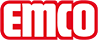 emco Baučisticí koberec OUTDOORTypOUTDOORpro pokládky v exteriéruKonstrukcevpich 5/32Vrstva vlasu nad základní tkaninou100% polyamidnosný materiálPolyesterový fleecespodní vrstvasilné pokrytíhmotnost vlasu / hmotnost vláken600 g/m²Celková hmotnost (g/m²)3200 g/m²celková výška (mm)8 mmchování při hořeníCfl-s1Smykové třeníDS (EN 13893)CertifikátyShoda s CE EN 14041 (pouze pásy)BarvyAntracitHnědáČervenástálobarevnost a odolnost vůči světlu dle ISO 105 BO2≥7barevná stálost při oděru dle ISO 105 X12≥4stálost barev při působení vody dle ISO 105 E01≥4Redukce počtu bakterií EHEC ASTM-e214922,4 %Redukce počtu bakterií rodu zlatý stafylokok ASTM-e214917,3 %Redukce počtu bakterií rodu Klebsiella Pneumoniae ASTM-e21499,8 %Forma dodávky v pásech100 cm šíře (vč. okraje)šířka 200 cm (vč. okraje)Forma dodávky jako rohože60 x 90 cm (vč. okraje)90 x 150 cm (vč. okraje)Vlastnostiabsorbce nečistot a vlhkostiZnačkaemcoRozměryŠířka:……………….mDélka: ………………mkontaktNovus Česko s.r.o. · 464 01 · Raspenava 191 · Tel. (+420) 482 302 750 · Fax (+420) 482 360 399 · rohozky@novus.cz · www.emco-bau.com